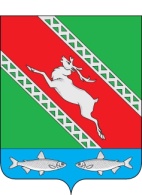 РОССИЙСКАЯ ФЕДЕРАЦИЯИРКУТСКАЯ ОБЛАСТЬАдминистрациямуниципального образования «Катангский район»  П О С Т А Н О В Л Е Н И Е                          от 05.06.2021 г.                    с. Ербогачен                             № 142-пО введении режима Чрезвычайной ситуации в лесах муниципального характера на территории  муниципального образования «Катангский район»В соответствии с Федеральными законами Российской Федерации oт 21 декабря 1094 года № 68-ФЗ «О защите населения и территорий от чрезвычайных ситуаций природного и техногенного характера», от 21 декабря 1994 года № 69-ФЗ «О пожарной безопасности», oт 6 октября 2003 года № 131-ФЗ «Об общих принципах организации местного самоуправления в Российской Федерации», постановлением Правительства Российской Федерации от 30 декабря 2003 года № 794 «О единой государственной системе предупреждения и ликвидации чрезвычайных ситуаций». Правилами введения чрезвычайных ситуаций в лесах, возникших вследствие лесных пожаров, и взаимодействия органов государственной власти, органов местного самоуправления в условиях таких чрезвычайных ситуаций, утвержденными постановлением Правительства Российской Федерации от 17 мая 2011 года № 376 «О чрезвычайных ситуациях в лесах, возникших вследствие лесных пожаров», в связи с ухудшением лесопожарной обстановки на территории муниципального образования «Катангский район», ростом площадей лесных пожаров, установлением чрезвычайного 5 класса пожарной опасности в лесах и угрозой возникновения новых лесных пожаров,  имеются не локализованы крупные лесные пожары (200 гектаров и более в зоне авиационной охраны лесов), действующие более 2 суток с момента обнаружения, руководствуясь, статьей 48 Устава муниципального образования «Катангский район», администрация муниципального образования «Катангский район»:П О С Т А Н О В Л Я Е Т:1. Ввести па территории Катангского муниципального звена территориальной подсистемы Иркутской области РСЧС РФ с 19 час. 00 мин. 05 июня 2021 года и до особого распоряжения режим функционирования «Чрезвычайная ситуация (далее - режим ЧС)2. Определить координаторам ликвидации чрезвычайной ситуации заместителя председателя Межведомственного оперативного штаба комиссии по чрезвычайным ситуациям и обеспечению пожарной безопасности МО «Катангский район» на    лесопожарный период Александрова С.В.4. Ввести круглосуточное дежурство руководителей и должностных лиц органов управления и сил Катангского районного звена территориальной подсистемы единой государственной системы предупреждения и ликвидации чрезвычайных ситуаций.5. На период действия режима чрезвычайной ситуации в лесах муниципального характера установить запрет на пребывание граждан в лесах и въезда в них транспортных средств, за исключением случаев, связанных с проведением oпределенных видов работ в  целях обеспечения пожарной безопасности в лесах.6. Рекомендовать территориальному управлению Министерства лесного           комплекса Иркутской области по Катангскому лесничеству (Грачеву Ф.В., по согласованию) в соответствии с законодательством обеспечить выполнение комплекса мероприятий и их полноту в соответствии с правилами тушения лесных пожаров.7. Рекомендовать территориальному управлению Министерства лесного комплекса Иркутской области по Катангскому лесничеству (Грачеву Ф.В., по согласованию) в целях реализации пункта 6 настоящего постановления совместно с ПП (дислокация с. Ербогачен) МО МВД РФ «Киренский» (Рудайцеву А.В., по согласованию) обеспечить осуществление мероприятий в соответствии с Порядком ограничения пребывания граждан в лесах и въезда в них транспортных средств, проведение в лесах определенных видов работ в целях  обеспечения пожарной безопасности в лесах, утвержденным приказом Министерства                          природных ресурсов и экологии Российской Федерации от 6 сентября 2016 года № 457.8. Рекомендовать главам МО, 42-ПСЧ 11 ПCO ФПС ГУ МЧС России по Иркутской области (Зарукину Н.М., по согласованию). ОГАУ «Лесхоз Иркутской области»        Катангский филиал, обеспечить выполнение комплекса мероприятий и их полноту в соответствии с установленным режимом ЧС и обеспечить готовность подчиненных сил и средств для защиты населенных пунктов в случае перехода на них лесных пожаров.9. Рекомендовать главам МО Катангского района:- организовать доведение информации до населения о введении на территории района чрезвычайной ситуации в лесах муниципального характера, на официальных сайтах муниципальных образований в сети Интернет. Обеспечить выполнение мероприятий установленного режима на подведомственных территориях;провести весь комплекс мер по защите населенных пунктов от перехода природных пожаров;поддерживать в постоянной готовности средства оповещения и связи;активизировать работу патрульных, патрульно-маневренных, маневренных групп, постоянно;обеспечить готовность источников наружною противопожарного водоснабжения и средств пожаротушения, а также имеющейся приспособленной техники для тушения  пожаров.10. Рекомендовать главам МО территориальному управлению Министерства лесного комплекса Иркутской области по Катангскому лесничеству (Грачеву Ф.В., по согласованию).- Информацию об оперативной обстановке, складывающейся на подведомственных территориях, предоставлять в оперативный штаб КЧС и ПБ МО «Катангский район», ежедневно через МКУ «ЕДДС МО «Катангский район».В случае ухудшения обстановки, с целью проведения первоочередных мероприятий    по факту значительных происшествий и чрезвычайных ситуаций, информацию незамедлительно предоставлять в МКУ «ЕДДС МО «Катангский район».11. МКУ «ЕДДС МО «Катангский район» (Игнатьеву А.А.): продолжить    непрерывный сбор и обмен информацией об оперативной обстановке;обеспечить предоставление обновленной детализированной прогнозной информации главам поселений, руководителям организаций и предприятий, расположенных на  территории района;обеспечить своевременное предоставление оперативной информации о складывающейся обстановке в ЦУКС МЧС России по Иркутской области.12. Данное постановление опубликовать в Муниципальном вестнике, на     официальном сайте МО «Катангский район».13. Контроль за исполнением настоящего постановления возложить на заместителя главы администрации МО «Катангский район» С.В. Александрова.Мэр муниципального Образования «Катангский район»                                                                        С.Ю. Чонский